CURRICULUM VITAE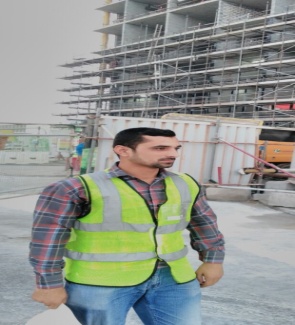 Job applied for	Land Surveyor/Civil SurveyorName	ALI RAZADesignation	Land SurveyorHave Driving License Light Vehicle from UAEEmail: aliraza.392236@2freemail.comObjectiveTO obtain Land Surveyor Position in the field of High rise buildings, Roads, Infrastructure, sewerage, Drainage pipe lines with a leading organization offering opportunity to demonstrate proven technical excellent and proven financial growth. An effective thinker, self motivated with strong planning, organization and sincere skill offering a well developedinterpersonal creative ideas and effective management.Total Work Experience	from 2010 to Present9 years working Experience as a Land Surveyor in Construction Projects with Contractors. Undertaken following Jobs:Construction of Buildings.Pipe line & Infrastructure worksRoads ConstructionWork Experience in United Arab EmiratesDesignation: Land SurveyorDuration:	From 11 May 2017 to PresentProject Description:High Rise 4 Towers G.F +1 Podium +14 Storey Commercial Hotel & Residential Building in AL Yufrah 2 Dubai U.A.E Project A111Organization Ghantoot Gulf Contracting (UAE)Designation:	Land SurveyorDuration:	From 11 Dec 2016 to 11 May 2017Project Description:A077 Golf Residential Community 225 Villas ProjectOrganization Ghantoot Gulf Contracting Murray & Roberts (J.V)Designation:	Land SurveyorDuration:	From 15 August 2014 to 10 December 2016Project Description:High Rise 4 Towers Al Raha Beach Project A076 in Abu Dhabi Residential 12 floors 3 Podiums 3 Basements 21 Town HousesOrganization Ghantoot Gulf Contracting (UAE)Designation:	Land SurveyorDuration:	From 07 July 2012 to 14 August 2014Project Description:Presidential Palace Project in Abu Dhabi U.A.EResponsibilities of Different ProjectHanding over and taking over of the benchmarks from consultant And municipality.Transferring the level of project benchmarks from the given nation datum.Plot demarcation and its approval from authorities.Topographic survey of the project.Fixing of Bench Marks and Traversing for Project.Setting out of Concrete Piles, Footings, Beams, Retaining Walls, as Per Coordination.Setting out of Slab edge, columns, raft core wall, staircase, block work, marking of Grade lines and marking of MEP Openings in the slab etcSetting out and leveling for Pipe Lines, Manholes of Storm Water and Sewerage.Controlling Work as Per Drawing / Design. Recording of O.G.LEstablish Control Points at The Site.Providing Levels for all type of Activities During the Building & Road ConstructionCoordination with Client Engineers, Consultant Engineers regarding site situation.2 years Road Experience in Pakistan4 Organization Khalid Rauf & Company (pvt) - Eko (JV)Designation	Land Surveyor Duration:	From 2010 to 2012 Project Description:Motorway M-4 57KM Extension from (Khanewal to Multan) in PakistanConsultant:	NESPAKResponsibilitiesSetting out of road work, under pass, such as vertical, horizontal Curve, junction round about, Curb stone etc.Setting out Retaining Wall, Service road, collecting data for ProjectInstrument HandleTotal Stations:	All kinds of Sokkia, Leica, Top con Total Stations & GPS Auto Levels	:		All kind of Auto Levels made, Topcon, Sokkia, Leica , NikonQualificationDiploma of Land Surveyor from Lahore Board of Technical Education in the year of 2010Diploma of Quantity Surveyor from Lahore Board of Technical Education in the year of 2009Diploma of Auto Cade from Lahore Board of Technical EducationIntermediate from Lahore Board Pakistan in the year of 2008Matriculation from Lahore Board Pakistan in the year of 2006Computer SkillsGood Command to use Microsoft office, M s-Word, Auto Cad 2d & 3d,M s-Excel &Power Point and internet browsing.Languages KnownGood communication in EnglishGood communication in ArabicGood communication in Hindi / UrduGood oriental approach towards the job assignedPersonal DetailNationality:	PakistanGender:	Male